ПРОЕКТ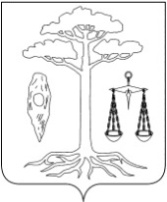 СОВЕТТЕЙКОВСКОГО МУНИЦИПАЛЬНОГО РАЙОНАшестого созыва Р Е Ш Е Н И Еот 01.10.2018 г.  №  г. ТейковоО  внесении   изменений   и   дополнений в   решение Совета Тейковского муниципального района от 12.12.2017 г.  № 262-р «О бюджете Тейковского муниципального района на 2018 год и  плановый период 2019 – 2020 годов»           В соответствии с Бюджетным кодексом РФ, Федеральным Законом от  06.10.2003 г. № 131-ФЗ «Об общих принципах организации местного самоуправления в Российской Федерации», Уставом Тейковского муниципального районаСовет Тейковского муниципального района РЕШИЛ:Внести в решение Совета Тейковского муниципального района от  12.12.2017 г. № 262-р «О бюджете Тейковского муниципального района на 2018 год и плановый период 2019 – 2020 годов» (в действующей редакции) следующие изменения и дополнения:В пункте 1 решения:в абзаце четвертом цифры «210794,3» заменить цифрами «211458,3»;В пункте 18 цифры «9648,1» заменить цифрами «10292,0».         3. Приложение 5 к решению  изложить в новой редакции согласно приложению 1.         4. В приложении 7 к решению:  - по строке «Средства, переданные бюджетам поселений для компенсации дополнительных расходов, возникших в результате решений, принятых органами власти муниципального района  (Межбюджетные трансферты)  4290008150  500» цифры «800» заменить цифрами «1464,0». 5. В приложении 9 к решению: - в строке «0100 Общегосударственные вопросы» цифры «24665,9» заменить цифрами «25329,9»;- в строке «0113 Другие общегосударственные вопросы» цифры «3024,9» заменить цифрами «3688,9»;         6. Приложение 11 к решению изложить в новой редакции согласно приложению 2.Глава Тейковского                                       Председатель Советамуниципального района		              Тейковского муниципального района		                                                   С.А. Семенова                                                        Н.С. Смирнов